Oyé oyé bonjour à tous !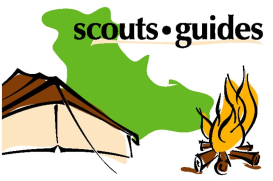 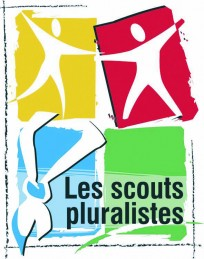 Le temps fut long sans vous voir ! La nouvelle année 66 est enfin arrivée et ça va tout déchirer ! Vous trouverez les premières photos du grand camp sur picassa : http://picasaweb.google.com/scoutshr66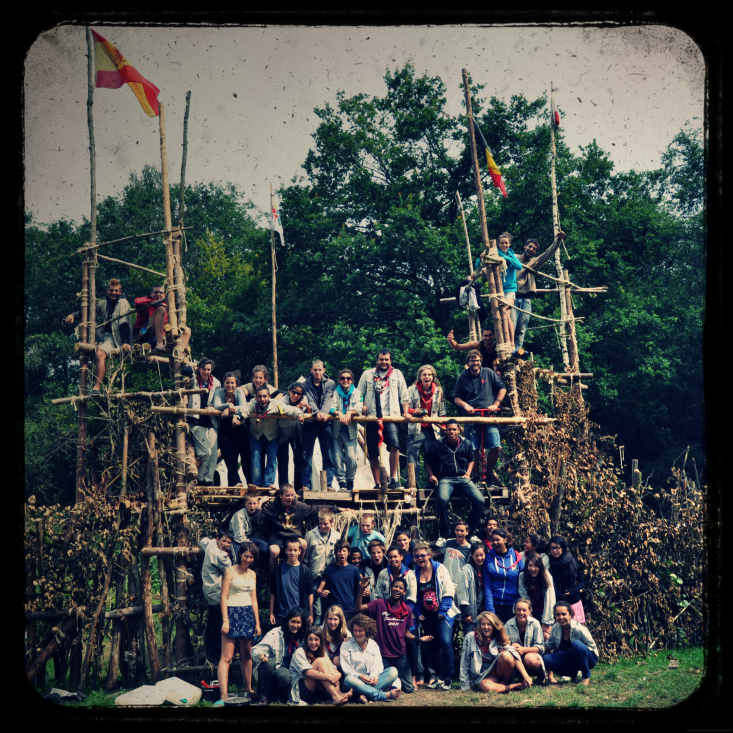 Calendrier 14 septembre  17h à la plaine réunion de parents (uniquement pour les scouts )18 septembre  10h à la plaine: Réunion Journée sans voituresAvec toi : vélo (trottinette, roller, skateboard) + Pique-nique + un fruit + ton uniforme correct et impeccable 25 septembre 13h à la plaine : Réunion maillon amis Avec toi : (il faut déjà avoir mangé) ton uniforme correct et impeccable + un ami 30 septembre1 et 2 octobre : camp de passage : la missive suivraAiiiiiiiiiiiiiiiiiiightBisous à tousLe staff scout et guide